ภาคผนวกภาคผนวก กแบบสอบถามความพึงพอใจ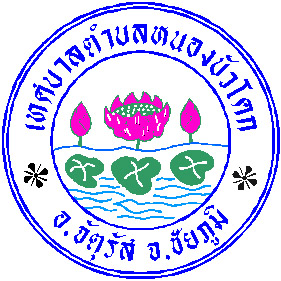 แบบสอบถามความพึงพอใจในการให้บริการประชาชน
ของเทศบาลตำบลหนองบัวโคก 	เทศบาลตำบลหนองบัวโคก ได้จัดทำแบบสอบถามความพึงพอใจของประชาชนที่มีต่อการให้บริการของเทศบาลตำบลหนองบัวโคก เพื่อนำข้อมูลที่ได้จาการสำรวจนี้มาประมวลสรุปผลลัพธ์ทำแผนปรับปรุงการให้บริการ และดำเนินการแก้ไขข้อบกพร่องของการบริการด้านต่างๆ ให้มีประสิทธิภาพ และตรงกับความต้องการของผู้รับบริการมากยิ่งขึ้นต่อไป	โปรดใส่เครื่องหมาย  /  ในช่องว่าง        ที่เลือกส่วนที่ ๑ ข้อมูลทั่วไปผู้ขอรับบริการเพศ		ชาย		หญิง   อายุ		ต่ำกว่า 30 ปี		31 – 40 ปี		41 – 50 ปี	        มากกว่า 50 ปีการศึกษา		ประถมศึกษา		มัธยมศึกษา		ปวช/ปวส.				ปริญญาตรี		ปริญญาโท		อื่นๆ (ระบุ).................อาชีพ		เกษตรกร		ค้าขาย			รับจ้าง			รับราชการ		ธุรกิจส่วนตัว		นักเรียน/นักศึกษา			อื่นๆ (ระบุ) .................................................................................	ส่วนที่ ๒ เรื่องที่ขอรับบริการส่วนที่ ๓ แบบสอบถามความพึงพอใจที่มีต่อการให้บริการส่วนที่ ๔ ข้อเสนอแนะท่านคิดว่า เทศบาลตำบลหนองบัวโคกควรปรับปรุงด้านใด (โปรดระบุ)........................................................................................................................................................................................................................................................................................................................................................................................................................................................................................................................................................................................................................................................................................................................ขอบคุณที่ตอบแบบสอบถามภาคผนวก ขตัวอย่างการตอบแบบสอบถาม0 การยื่นเรื่องร้องทุกข์/ร้องเรียน0 การขออนุญาตปลูกสร้างอาคาร0 การขอแบบบ้านเพื่อประชาชน0 การขอใช้ห้องประชุม0 สวัสดิการผู้สูงอายุ/ผู้พิการ/ผู้ป่วยเอดส์/เด็กแรกเกิด0 กิจกรรมกลุ่มสตรี0 การขอข้อมูลข่าวสารทางราชการ0 การใช้บริการ Internet0 กิจกรรมเด็ก/เยาวชน0 การขอใช้ Free wifi0 การป้องกันโรคไข้เลือดออก0 การป้องกันโรคพิษสุนัขบ้า0 ขอจัดตั้งสถานที่จำหน่ายและสะสมอาหาร0 ขอประกอบกิจการที่เป็นอันตรายต่อสุขภาพ0 จดทะเบียนพาณิชย์0 การชำระภาษีโรงเรือนและที่ดิน0 การชำระภาษีป้าย0 การชำระภาษีบำรุงท้องที่0 การขอใช้วัสดุ/อุปกรณ์0 อื่นๆ (ระบุ)..............................................................รายการระดับความพึงพอใจระดับความพึงพอใจระดับความพึงพอใจระดับความพึงพอใจรายการดีมากดีพอใช้ควรปรับปรุงด้านเจ้าหน้าที่ผู้ให้บริการ1.1 เจ้าหน้าที่พูดจาสุภาพ อัธยาศัยดี แต่งกายสุภาพ 
การวางตัวเรียบร้อย1.2 เจ้าหน้าที่ให้บริการด้วยความเต็มใจ รวดเร็ว และเอาใจใส่1.3 เจ้าหน้าที่ให้คำแนะนำ ตอบข้อซักถามได้อย่างชัดเจน   . . ถูกต้อง1.4 เจ้าหน้าที่สามารถแก้ปัญหา อุปสรรค ที่เกิดขึ้นได้อย่าง           เหมาะสมด้านกระบวนการขั้นตอนให้บริการ2.1 ขั้นตอนการให้บริการมีระบบ  ไม่ยุ่งยาก ซับซ้อน มีความชัดเจน2.2 ขั้นตอนการให้บริการแต่ละขั้นตอนมีความสะดวก รวดเร็ว2.3 มีผังลำดับขั้นตอนและระยะเวลาการให้บริการอย่างชัดเจนด้านสิ่งอำนวยความสะดวก3.1 การจัดสิ่งอำนวยความสะดวกในสถานที่ให้บริการ เช่น ที่จอดรถ น้ำดื่ม ที่นั่งรอรับบริการ3.2 มีเครื่องมือ/อุปกรณ์/ระบบในการบริการ3.3 อาคารสถานที่มีความสะอาด ปลอดภัย